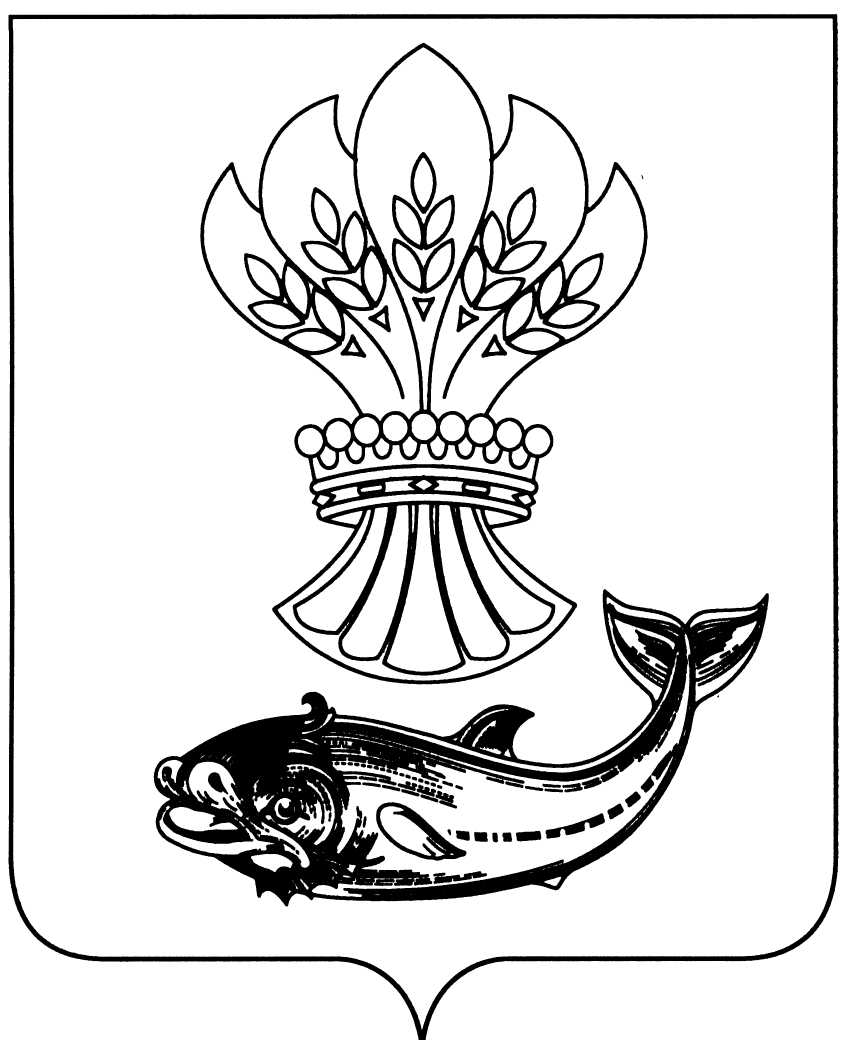 АДМИНИСТРАЦИЯ ПАНИНСКОГО МУНИЦИПАЛЬНОГО РАЙОНАВОРОНЕЖСКОЙ ОБЛАСТИП О С Т А Н О В Л Е Н И Еот  15.02.2021 г. №  52 р.п. ПаниноОб утверждении Порядка уведомления представителя нанимателя (работодателя) о фактах обращения в целях склонения муниципального служащего администрации Панинского муниципального района Воронежской области к совершению коррупционных правонарушенийВ соответствии с Федеральными законами от 02.03.2007 № 25-ФЗ «О муниципальной службе в Российской Федерации» и от 25.12.2008 № 273-ФЗ «О противодействии  коррупции» администрация Панинского муниципального района Воронежской области п о с т а н о в л я е т:Утвердить прилагаемый Порядок уведомления представителя нанимателя (работодателя) о фактах обращения в целях склонения муниципального служащего администрации Панинского муниципального района Воронежской области к совершению коррупционных правонарушений.Признать утратившими силу постановления администрации Панинского муниципального района Воронежской области:- от 18.05.2012 № 240 «О порядке уведомления о фактах обращения в целях склонения муниципального служащего к совершению коррупционных правонарушений»;- от 12.02.2015 № 82 «О внесении изменений в постановление администрации Панинского муниципального района от 18.05.2012 № 240 «О порядке уведомления о фактах обращения в целях склонения муниципального служащего к совершению коррупционных правонарушений».Опубликовать настоящее постановление в официальном периодическом печатном издании Панинского муниципального района Воронежской области «Панинский муниципальный вестник».Настоящее постановление вступает в силу со дня его официального опубликования.Контроль за исполнением настоящего постановления возложить на руководителя аппарата администрации Панинского муниципального района Воронежской области Лепкова Ю.Л.Глава Панинского муниципального района                                                      Н.В. ЩегловУТВЕРЖДЕНпостановлением администрации Панинского муниципального районаот  15.02.2021 г.   №  52Порядок
уведомления представителя нанимателя (работодателя) о фактах обращения в целях склонения муниципального служащего администрации Панинского муниципального района Воронежской области к совершению коррупционных правонарушений1. Общие положения1.1. Порядок уведомления представителя нанимателя (работодателя) о фактах обращения в целях склонения муниципального служащего администрации Панинского муниципального района Воронежской области к совершению коррупционных правонарушений (далее - Порядок) разработан на основании части 5 статьи 9 Федерального закона от 25.12.2008 № 273-ФЗ "О противодействии коррупции".1.2. Порядок определяет процедуры уведомления муниципальными служащими администрации Панинского муниципального района Воронежской области (далее - муниципальный служащий) представителя нанимателя (работодателя) о фактах обращения в целях склонения их к совершению коррупционных правонарушений (далее - уведомление о коррупционных правонарушениях), регистрации таких уведомлений о коррупционных правонарушениях, организации проверки содержащихся в них сведений, действий представителя нанимателя (работодателя) при получении уведомления о коррупционных правонарушениях, а также гарантии муниципальным служащим, уведомившим представителя нанимателя (работодателя) о склонении их к коррупционным правонарушениям.	Муниципальные служащие обязаны уведомлять представителя нанимателя (работодателя), органы прокуратуры или другие государственные органы обо всех случаях обращения к ним каких-либо лиц в целях склонения их к совершению коррупционных правонарушений.	Муниципальный служащий, которому стало известно о факте обращения к иным муниципальным служащим в связи с исполнением служебных обязанностей каких-либо лиц в целях склонения их к совершению коррупционных правонарушений, вправе уведомлять об этом представителя нанимателя в соответствии с настоящим Порядком. 1.3. Понятие "коррупция" в настоящем Порядке применяется в значении, определенном Федеральным законом от 25.12.2008 № 273-ФЗ "О противодействии коррупции":а) злоупотребление служебным положением, дача взятки, получение взятки, злоупотребление полномочиями, коммерческий подкуп либо иное незаконное использование физическим лицом своего должностного положения вопреки законным интересам общества и государства в целях получения выгоды в виде денег, ценностей, иного имущества или услуг имущественного характера, иных имущественных прав для себя или для третьих лиц либо незаконное предоставление такой выгоды указанному лицу другими физическими лицами;б) совершение деяний, указанных в подпункте «а» настоящего пункта, от имени или в интересах юридического лица.2. Направление и регистрация уведомлений о коррупционных правонарушениях2.1. Прием и регистрация уведомлений о коррупционных правонарушениях осуществляется отделом организационной работы и делопроизводства администрации Панинского муниципального района Воронежской области (далее - Отдел).Лицами, уполномоченными принимать и регистрировать уведомления о коррупционных правонарушениях, являются сотрудники Отдела.2.2. Муниципальный служащий обязан незамедлительно направить уведомление о коррупционном правонарушении в Отдел.В случае нахождения муниципального служащего в командировке, в отпуске, вне места прохождения службы он обязан направить уведомление о коррупционном правонарушении в Отдел незамедлительно с момента прибытия к месту прохождения муниципальной службы.2.3. Уведомление о коррупционном правонарушении направляется письменно, по форме согласно приложению № 1 к настоящему Порядку, путем передачи или направления по почте.2.4. Уведомление о коррупционном правонарушении должно содержать следующие сведения:- фамилию, имя, отчество, должность, место жительства и телефон лица, направившего уведомление;- описание обстоятельств, при которых стало известно о случаях обращения к муниципальному служащему в связи с исполнением им служебных обязанностей каких-либо лиц в целях склонения его к совершению коррупционных правонарушений (дата, место, время, другие условия). Если уведомление о коррупционном правонарушении направляется муниципальным служащим, указанным в пункте 2.7 настоящего Порядка, указываются фамилия, имя, отчество и должность служащего, которого склоняют к совершению коррупционных правонарушений;- подробные сведения о коррупционных правонарушениях, которые должен был бы совершить муниципальный служащий по просьбе обратившихся лиц;- все известные сведения о физическом (юридическом) лице, склоняющем к коррупционному правонарушению;- способ и обстоятельства склонения к коррупционному правонарушению;- информацию об отказе (согласии) принять предложение лица о совершении коррупционного правонарушения;- сведения о направлении уведомления о коррупционном правонарушении в органы прокуратуры и другие государственные органы и содержание данного уведомления.К уведомлению о коррупционном правонарушении прилагаются все имеющиеся материалы, подтверждающие обстоятельства обращения в целях склонения муниципального служащего к совершению коррупционных правонарушений.2.5. Уведомление о коррупционном правонарушении регистрируются в день их поступления в журнале регистрации  уведомлений о фактах обращения в целях склонения муниципального служащего к совершению коррупционных правонарушений (далее - Журнал).Ведение Журнала осуществляет Отдел по форме согласно приложению № 2 к настоящему Порядку.Отказ в принятии уведомления должностным лицом, правомочным на эти действия, недопустим.2.6. Копия зарегистрированного в установленном порядке уведомления выдается заявителю на руки под роспись в графе 8 (особые отметки) Журнала.В случае если уведомление поступило по почте, копия уведомления с отметкой о  регистрации направляется муниципальному служащему по почте заказным письмом либо с его согласия вручается лично.В Журнале должно быть отражено следующее:порядковый номер, присвоенный зарегистрированному уведомлению;дата и время его принятия;должность лица, принявшего уведомление;краткое изложение фактов, указанных в уведомлении;подпись должностного лица, принявшего уведомление для проверки сведений, в нем указанных;сведения о принятом решении с указанием даты;особые отметки.Запрещается отражать в Журнале ставшие известными сведения о частной жизни заявителя, его личной и семейной тайне, а также иную конфиденциальную информацию, охраняемую законом.Журнал хранится в установленном порядке в Отделе в месте, защищенном от несанкционированного доступа.Журнал хранится в течение 3 лет с даты регистрации в нем последнего уведомления, после чего передается в архив.2.7. Муниципальный служащий, которому стало известно о факте обращения каких-либо лиц к иным муниципальным служащим (в связи с исполнением служебных обязанностей) в целях склонения их к совершению коррупционных правонарушений, вправе уведомлять об этом представителя нанимателя (работодателя) в порядке, установленном п. 2.2-2.4 настоящего Порядка.2.8. Сведения, содержащиеся в уведомлении о коррупционном правонарушении, и информация о лице, уведомившем о коррупционном правонарушении, относятся к конфиденциальной информации.3. Рассмотрение уведомления о коррупционном правонарушении и организация проведения проверки3.1. Зарегистрированное уведомление о коррупционном правонарушении передается Отделом для рассмотрения представителю нанимателя (работодателю) не позднее рабочего дня, следующего за днем регистрации.3.2. Представитель нанимателя (работодатель) предоставляет уведомление о коррупционном правонарушении в комиссию по соблюдению требований к служебному поведению и урегулированию конфликта интересов в администрации Панинского муниципального района Воронежской области (далее - Комиссия) для рассмотрения.3.3. Протокол Комиссии с приложением имеющихся материалов направляется для рассмотрения представителю нанимателя (работодателю).3.4. Лицо, уведомившее о коррупционном правонарушении, вправе:- получать информацию о решении, принятом представителем нанимателя (работодателем) по итогам рассмотрения уведомления о коррупционном правонарушении;- обжаловать решение представителя нанимателя (работодателя), принятое по итогам рассмотрения уведомления о коррупционном правонарушении, в установленном законом порядке.3.5. По решению представителя нанимателя (работодателя) уведомление о коррупционном правонарушении не позднее 10 дней со дня его регистрации в Журнале направляется в правоохранительные органы для проведения проверки.В случае направления уведомления о коррупционном правонарушении одновременно в несколько государственных органов в сопроводительном письме перечисляются все адресаты.4. Меры государственной защиты и гарантии, обеспеченные представителем нанимателя (работодателем)4.1. Муниципальному служащему, уведомившему представителя нанимателя (работодателя), органы прокуратуры или другие государственные органы о фактах обращения в целях склонения его к совершению коррупционного правонарушения либо о фактах обращения каких-либо лиц к иным муниципальным служащим (в связи с исполнением служебных обязанностей) в целях склонения их к совершению коррупционных правонарушений, обеспечивается государственная защита в связи с его участием в уголовном судопроизводстве в качестве потерпевшего или свидетеля в порядке и на условиях, установленных Федеральным законом от 20.08.2004 № 119-ФЗ "О государственной защите потерпевших, свидетелей и иных участников уголовного судопроизводства".4.2. Лицо, уведомившее о коррупционном правонарушении, может быть уволено, переведено (перемещено) на иную должность (на другую работу или на другое рабочее место) по инициативе представителя нанимателя (работодателя), за исключением вышестоящей должности, либо привлечено к дисциплинарной ответственности, применяемой представителем нанимателя (работодателя) в случае совершения этим лицом дисциплинарного проступка или иного правонарушения, только по итогам рассмотрения Комиссией обращения муниципального служащего об обеспечении гарантий трудовой деятельности в течение двух лет со дня уведомления о факте обращения в целях склонения муниципального служащего к совершению коррупционного правонарушения.4.3. Гарантия, предусмотренная п. 4.2 настоящего Порядка, действует в отношении муниципального служащего, уведомившего о коррупционном правонарушении, в течение двух лет с даты регистрации уведомления о коррупционном правонарушении.4.4. В случае если сведения, содержащиеся в уведомлении о коррупционном правонарушении, по итогам проверки, проведенной правоохранительными органами, не подтвердились, гарантия, предусмотренная п. 4.2 настоящего Порядка, может быть отменена решением Комиссии.4.5. Гарантии не применяются к лицу, признанному вступившим в законную силу приговором суда виновным в клевете либо в заведомо ложном доносе по фактам, изложенным в уведомлении о коррупционном правонарушении.Приложение № 1
к Порядку              ____________________________________________________              (Ф.И.О., должность представителя нанимателя (работодателя))              от ___________________________________________________(Ф.И.О., должность              _________________________________________________                  муниципального служащего, место жительства, телефон)УВЕДОМЛЕНИЕо факте обращения в целях склонения муниципальногослужащего к совершению коррупционных правонарушенийСообщаю, что:1. ______________________________________________________________________  (описание обстоятельств, при которых стало известно о случаях обращения_________________________________________________________________________      к муниципальному служащему в связи с исполнением им служебных_________________________________________________________________________     обязанностей каких-либо лиц в целях склонения его к совершению                      коррупционных правонарушений)_________________________________________________________________________                   (дата, место, время, другие условия)_________________________________________________________________________2. ______________________________________________________________________            (подробные сведения о коррупционных правонарушениях,                        которые должен был бы совершить_________________________________________________________________________             муниципальный служащий по просьбе обратившихся лиц)__________________________________________________________________________________________________________________________________________________3. ______________________________________________________________________            (все известные сведения о физическом (юридическом) лице,_________________________________________________________________________                   склоняющем к коррупционному правонарушению)_________________________________________________________________________4. ______________________________________________________________________     (способ и обстоятельства склонения к коррупционному правонарушению_________________________________________________________________________       (подкуп, угроза, обман и т.д.), а также информация об отказе                            (согласии) принять_________________________________________________________________________         предложение лица о совершении коррупционного правонарушения)_________________________________________________________________________5. ______________________________________________________________________            (информация о направлении уведомления о склонении                    к коррупционным правонарушениям_________________________________________________________________________         в органы прокуратуры и другие государственные органы,_________________________________________________________________________                 а также содержание данного уведомления)Приложение № 2
к ПорядкуОснование _____________________Срок хранения _________________ЖУРНАЛрегистрации уведомлений о фактах обращенияк гражданским служащим каких-либо лиц в целяхсклонения гражданских служащих к совершениюкоррупционных правонарушенийНачат "__" ______________ 20__ г.Окончен "__" ______________ 20__ г.На "___" листахN п/пРегистрационный номерДата и время принятия уведомленияДолжностное лицо, принявшее уведомлениеКраткие сведения об уведомленииДолжностное лицо, принявшее уведомление на проверку сведений, в нем указанных (подпись, дата)Сведения о принятом решении (дата)Особые отметки12345678